Event Title: Career Development & OpportunityEvent Date: 23 September 2021Event Venue: SBBS UniversityOrganising unit/ agency/ collaborating agency: Indian Air Force (Air Base Adampur)Name of the scheme: Career EnhancementNumber of students participated in such activities: 80Summary of Report: (objective, highlights and snapshots like images should be included) Department of Training & Placement has successfully organized seminar in Collaboration with NCC Army Wing SBBSU on “Career Development & Opportunity” by Indian Air Force under career enhancement on 23 September 2021 for B.Tech (all streams) & NCC Cadets.During this session the officials of Indian Air Force share their experience & guide the students regarding career in Indian Air Force and also motivated the students to join the Indian Air Force.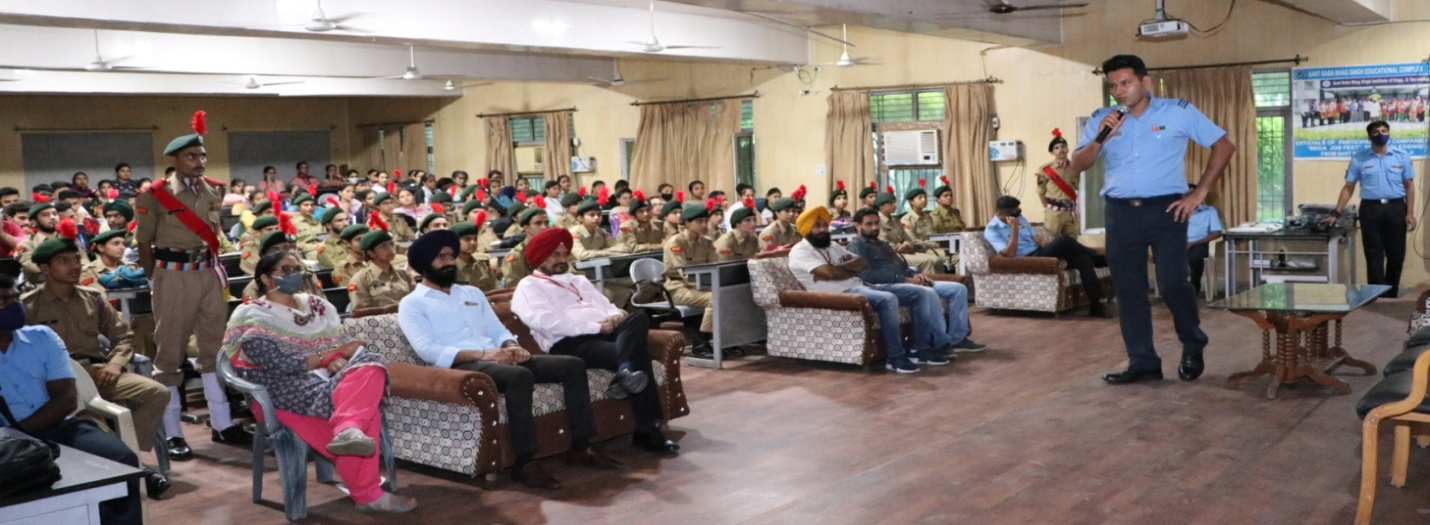 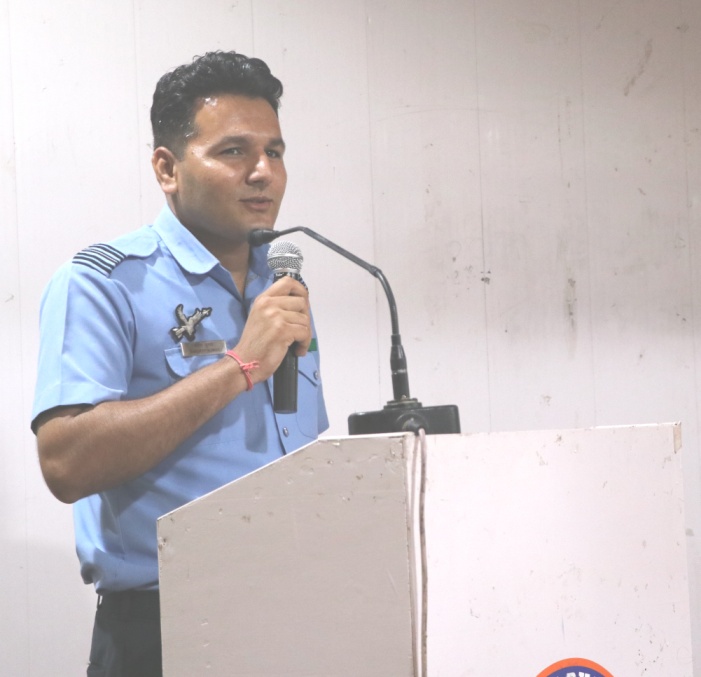 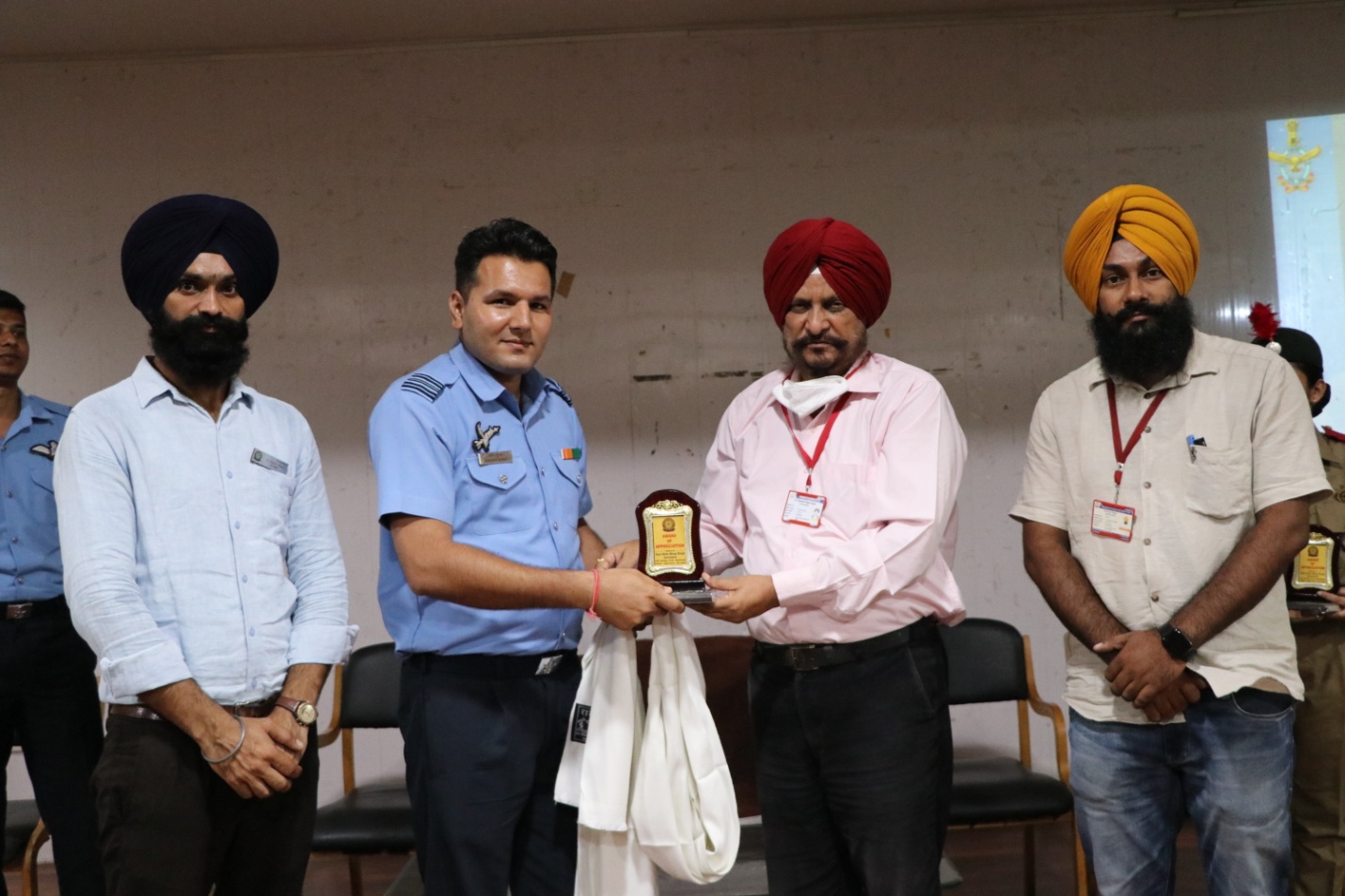 